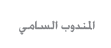 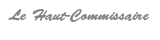 بـــلاغ صحــــفي تنظيم المؤتمر العالمي الواحد والستون للمعهد الدولي للإحصاء بالمغربوفقا للرغبة التي عبرت عنها لجنته التنفيذية، ينظم المعهد الدولي للإحصاء سنة 2017، بشراكة مع المندوبية السامية للتخطيط، مؤتمره العالمي الواحد والستون للإحصاء بالمغرب.وللتذكير، فإن هذا المعهد يضطلع، مند نشأته سنة 1885 بلندن، بمهمة تطوير وتحسين المناهج الإحصائية وتطبيقاتها، ويضم من بين أعضائه أبرز الإحصائيين على المستوى العالمي وعدة مؤسسات إحصائية وطنية ودولية.وتعتبر المؤتمرات الدولية المنظمة بمبادرة من هذا المعهد بمثابة تجمعات يلتئم فيها كل سنتين على مدى أسبوع أزيد من 2000 إحصائي من 120 دولة لمناقشة وتبادل تجاربهم عبر تقديمهم لأزيد من ألف مداخلة. وللإشارة، فإن آخر مؤتمرين قد انعقدا في ديربان  سنة 2009 ودبلن سنة 2011، فيما سيتم تنظيم المؤتمرين القادمين برسم سنتي 2013 و2015 في كل من هونج كونج  وريو دي جانيرو على التوالي.وفي هذا الإطار، يشكل انعقاد المؤتمر العالمي الواحد والستون للإحصاء بمراكش إشادة بجودة النظام الإحصائي المغربي وشهادة جديدة على الإشعاع الدولي للأعمال التي تقوم بها المندوبية السامية للتخطيط.                                                                                             أحمد الحليمي علمي                                                                                                      المندوب السامي للتخطيط